Publicado en Madrid el 18/02/2021 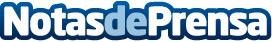 La consultora GESEIN alcanza una facturación  de 15,5 millones de euros en 2020Estos datos son el resultado de la capacidad de adaptación y de respuesta que la consultora ha demostrado a sus clientes en un ejercicio marcado por la crisis sanitariaDatos de contacto:GESEINwww.gesein.com917542199Nota de prensa publicada en: https://www.notasdeprensa.es/la-consultora-gesein-alcanza-una-facturacion Categorias: Finanzas Recursos humanos Innovación Tecnológica http://www.notasdeprensa.es